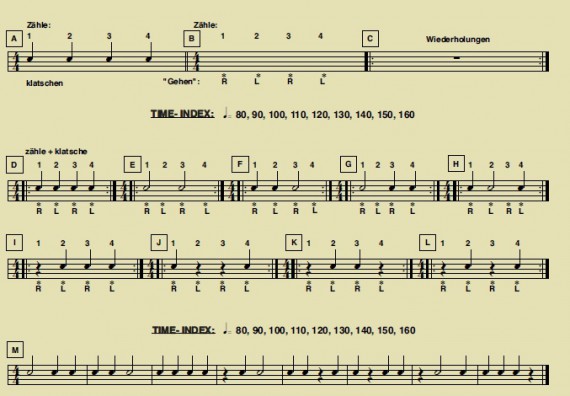 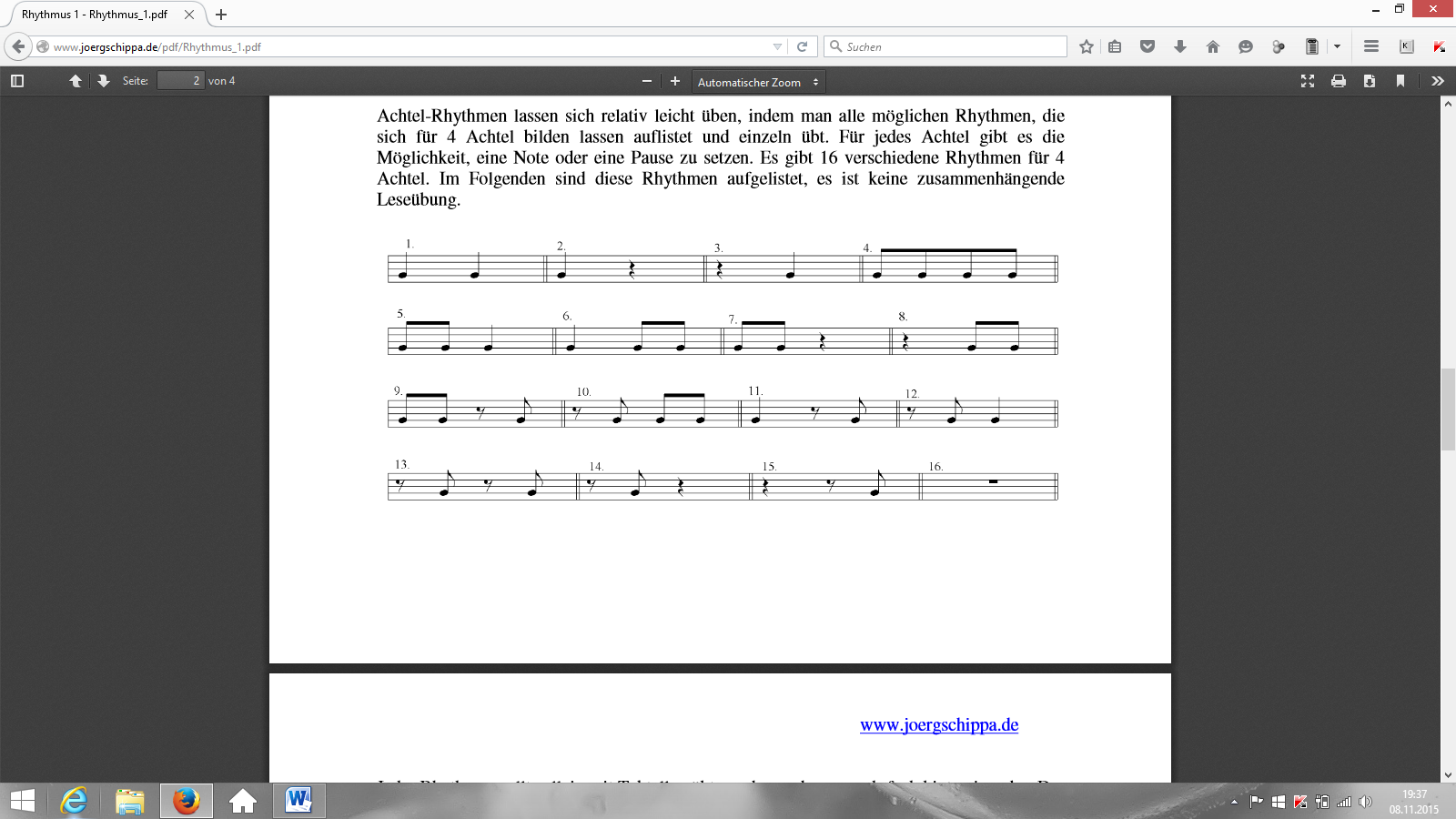 22/4